Brainy Camps – Summer Elective OpportunityContact: Sandra Cushner-Weinstein (Director of Camps, Neurology Dept.)SCUSHWEI@childrensnational.orgThe opportunity of playing side by side with campers during games, distributing medications at club med, listening and sharing their fears, hopes and stories during support groups, and participating in the talent show provides an experience rarely found in clinical and inpatient rotations. At Brainy Camps, residents learn from experts including faculty serving on the medical team and campers who live with the conditions. At camp, children and teens are encouraged to become better self-advocates and self-managers among peers, mentors and young adults who share their condition. In the Brainy Camp community, children with chronic health conditions are allowed to be kids and live by the BC Mantra, "Have Fun, Be Wise and Live Well". Feedback from residents include how much they learn from their experience at camp and how much fun they have! We hope you will join us as we promote resilience and well-being at Brainy Camps. We could use residents at the following camps serving children with:  type 1 diabetes (2), epilepsy (1-2), hydrocephalus (1), sickle cell disease (1-2), NF (1), autism (1) and heart (1).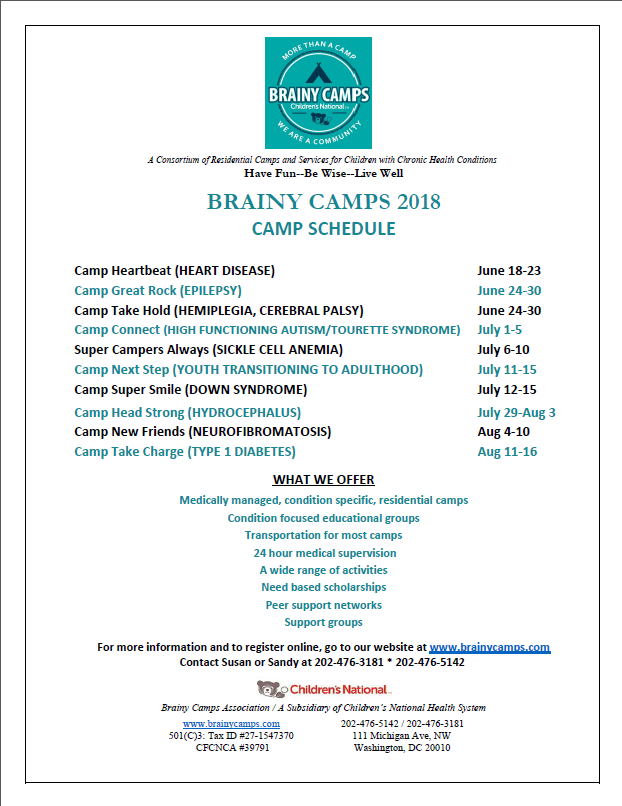 